WETTELIJKE VERPLICHTING: Ordonnantie van 14/05/2009 betreffende de vervoerplannenBesluit van de Brusselse Hoofdstedelijke Regering van 20/06/2013 betreffende de schoolvervoerplannen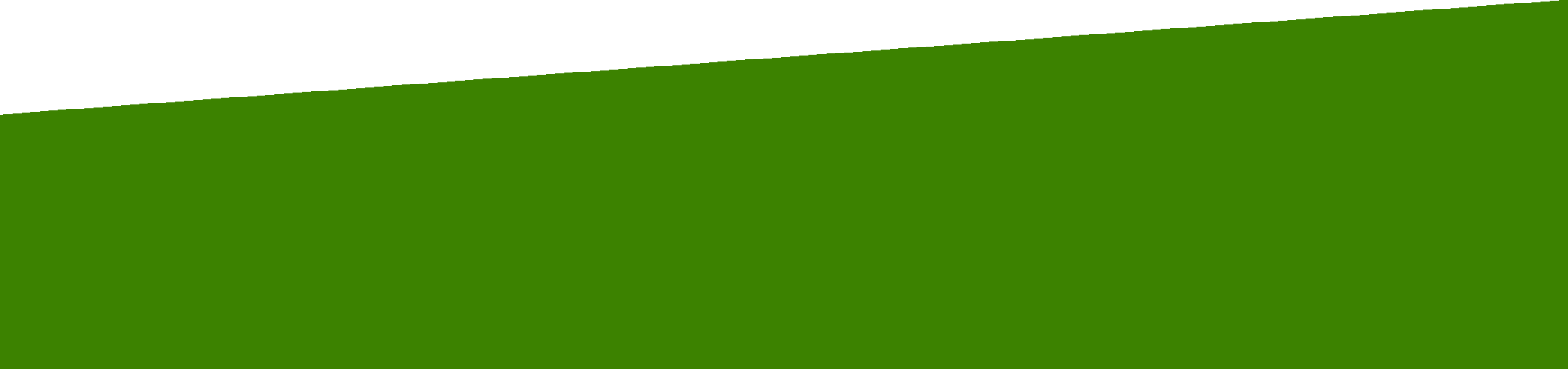 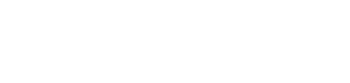 Opgelet: scholen met meerdere vestigingen moeten per aparte vestiging een prediagnose schoolmobiliteit indienen! We spreken over een aparte vestiging wanneer er minstens 30 personeelsleden op deze locatie werken en wanneer er minstens 500m afstand is tussen deze locatie en de hoofdvestiging van de school. Als op één adres verschillende onderwijsniveaus aanwezig zijn (bv. kleuterschool en lagere school) met een verschillende directie, worden deze onderwijsniveaus ook als aparte vestigingen beschouwd. Velden aangeduid met * zijn verplicht in te vullen. ALGEMENE INLICHTINGEN(1) Brussel Mobiliteit gebruikt dit e-mailadres om de digitale nieuwsbrief over schoolmobiliteit op te sturen.VOORSTELLING VAN DE SCHOOLINVENTARIS EN ANALYSE VAN DE VERPLAATSINGENVoornaamste verplaatsingswijze van de leerlingen tussen hun woonplaats en de schoolGeef hieronder een inschatting van de verplaatsingsmodi van de leerlingen van uw schoolvestiging. Indien u niet over deze gegevens beschikt, raden we u aan een klasenquête bij de leerlingen te organiseren. U kan hiervoor enquêteformulieren downloaden op onze website (https://mobilite-mobiliteit.brussels/nl/school/prediagnose-schoolmobiliteit).Kleuters:Heeft u een enquête gehouden om deze cijfers te bekomen?*	 Ja NeenLager:Heeft u een enquête gehouden om deze cijfers te bekomen?*	 Ja NeenMiddelbaar:Heeft u een enquête gehouden om deze cijfers te bekomen?*	 Ja NeenVoornaamste verplaatsingswijze van het personeel tussen de woonplaats en de schoolHeeft u een enquête gehouden om deze cijfers te bekomen?* Ja NeenVerplaatsingswijze in het kader van schooluitstappenANALYSE VAN DE BEREIKBAARHEID VAN DE SCHOOLINSTELLINGTe voetMet de fietsMet de stepMet het openbaar vervoerMet de schoolbusMet de bromfiets/motorMet de wagenBESCHRIJVING VAN DE HUIDIGE EN TOEKOMSTIGE MAATREGELEN OM DE MOBILITEIT EN DE VERKEERSVEILIGHEID TE VERBETERENSensibilisering voor duurzame en actieve mobiliteit en verkeersveiligheidEducatie voor duurzame en actieve mobiliteit en verkeersveiligheidOrganisatie van de verplaatsingenInfrastructuurInformatie/communicatie over de verschillende verplaatsingswijzen en over de bereikbaarheidDE SCHOOLVERVOERPLANNEN (SVP)Komen veel van uw leerlingen met de auto naar school en wilt u hen stimuleren om voor meer duurzame en actieve mobiliteit te kiezen? Komen uw leerlingen vooral te voet naar school en wenst u hen meer veiligheid te bieden? Wilt u uw leerlingen en hun ouders stimuleren om vaker met de fiets naar school te komen? Wensen uw leerkrachten in de klas rond deze thema’s te werken? Kortom: wilt u met uw school werken aan een meer actieve/duurzame en respectvolle mobiliteit?Dan zijn de Schoolvervoerplannen een geknipt project voor u! Voor meer informatie: https://mobilite-mobiliteit.brussels/nl/school/schoolvervoerplan-svp of neem contact op met het informatiepunt op het nummer 0800 94 001.Elk schooljaar selecteren we 30 scholen die een Schoolvervoerplan (SVP) willen opstarten, onder begeleiding van Brussel Mobiliteit, GoodPlanet en COREN.  Ja NeenWaarom?*Gelieve dit formulier aangetekend terug te sturen naar: Brussel Mobiliteit – Directie Mobiliteit en Verkeersveiligheid, Kristof De Mesmaeker, Iris Tower – Lazarusplein 2, 1035 BrusselIdentificatie van de schoolvestiging waarvoor deze prediagnose wordt ingevuldIdentificatie van de schoolvestiging waarvoor deze prediagnose wordt ingevuldIdentificatie van de schoolvestiging waarvoor deze prediagnose wordt ingevuldIdentificatie van de schoolvestiging waarvoor deze prediagnose wordt ingevuldNaam*Ondernemingsnummer (KBO)*Straat *Nummer*BusPostcode*Gemeente*Niveau* Kleuterschool Lagere school Middelbare school Kleuterschool Lagere school Middelbare school Kleuterschool Lagere school Middelbare schoolType onderwijs* Gewoon onderwijs Buitengewoon onderwijs Gewoon onderwijs Buitengewoon onderwijs Gewoon onderwijs Buitengewoon onderwijsOnderwijsnet* Gesubsidieerd officieel onderwijs Gemeenschapsonderwijs Gesubsidieerd vrij onderwijs Gesubsidieerd officieel onderwijs Gemeenschapsonderwijs Gesubsidieerd vrij onderwijs Gesubsidieerd officieel onderwijs Gemeenschapsonderwijs Gesubsidieerd vrij onderwijsInrichtende macht*Telefoonnummer secretariaat*WebsiteE-mail*Directie van de schoolvestigingDirectie van de schoolvestigingDirectie van de schoolvestigingDirectie van de schoolvestigingDirectie van de schoolvestigingNaam* Voornaam*Voornaam*Telefoonnummer*GSM-nummerGSM-nummerE-mail*Referentiepersoon (contactpersoon) inzake mobiliteit en verkeersveiligheid voor deze schoolvestigingReferentiepersoon (contactpersoon) inzake mobiliteit en verkeersveiligheid voor deze schoolvestigingReferentiepersoon (contactpersoon) inzake mobiliteit en verkeersveiligheid voor deze schoolvestigingReferentiepersoon (contactpersoon) inzake mobiliteit en verkeersveiligheid voor deze schoolvestigingReferentiepersoon (contactpersoon) inzake mobiliteit en verkeersveiligheid voor deze schoolvestigingNaam* Voornaam* Telefoonnummer*GSM-nummerE-mail* (1)Oudervereniging van de schoolvestigingOudervereniging van de schoolvestigingIs er een oudervereniging in uw schoolvestiging?* Ja NeenGebouw/site van de schoolvestigingGebouw/site van de schoolvestigingWordt de site/het gebouw ook door andere schoolinstellingen gebruikt?* Ja NeenZo ja, naam van de instelling(en)?Hoofdadres van de school – indien bovenstaand adres niet de hoofdvestiging isHoofdadres van de school – indien bovenstaand adres niet de hoofdvestiging isHoofdadres van de school – indien bovenstaand adres niet de hoofdvestiging isHoofdadres van de school – indien bovenstaand adres niet de hoofdvestiging isStraat*Nummer*BusGemeente*Postcode*Adres van eventuele overige vestigingen (opgelet: voor iedere aparte vestiging moet een aparte prediagnose schoolmobiliteit ingediend worden – zie uitleg op 1e pg)Adres van eventuele overige vestigingen (opgelet: voor iedere aparte vestiging moet een aparte prediagnose schoolmobiliteit ingediend worden – zie uitleg op 1e pg)Adres van eventuele overige vestigingen (opgelet: voor iedere aparte vestiging moet een aparte prediagnose schoolmobiliteit ingediend worden – zie uitleg op 1e pg)Adres van eventuele overige vestigingen (opgelet: voor iedere aparte vestiging moet een aparte prediagnose schoolmobiliteit ingediend worden – zie uitleg op 1e pg)Tweede vestigingTweede vestigingTweede vestigingTweede vestigingStraat*Nummer*BusGemeente*Postcode*Derde vestigingDerde vestigingDerde vestigingDerde vestigingStraat*Nummer*BusGemeente*Postcode*Vierde vestigingVierde vestigingVierde vestigingVierde vestigingStraat*Nummer*BusGemeente*Postcode*Aantal leerlingen en personeelsleden – in de schoolvestiging waarvoor deze prediagnose wordt ingevuldAantal leerlingen en personeelsleden – in de schoolvestiging waarvoor deze prediagnose wordt ingevuldAantal leerlingen en personeelsleden – in de schoolvestiging waarvoor deze prediagnose wordt ingevuldSchooljaar*Totaal aantal leerkrachten*Totaal aantal andere personeelsleden*Aantal leerlingen/klassen per niveau*Leerlingen*Klassen*Kleuter*Lager*Middelbaar*Totaal aantal leerlingen in deze schoolvestiging*LesroostersLesroostersBeginuur - einduurvoormiddag*namiddag*op woensdag*OpvangroostersOpvangroostersBeginuur - einduur’s ochtends*’s avonds*op woensdag*Spreiding van de leerlingen volgens hun voornaamste verplaatsingswijzeSpreiding van de leerlingen volgens hun voornaamste verplaatsingswijzeSpreiding van de leerlingen volgens hun voornaamste verplaatsingswijzeSpreiding van de leerlingen volgens hun voornaamste verplaatsingswijzeSpreiding van de leerlingen volgens hun voornaamste verplaatsingswijzeAantal*♂*♀*%*Te voet*Met de begeleide rij (wandelbus)*Met de fiets*Met de begeleide fietsrij*Met de step*Met het openbaar vervoer*Met de schoolbus*Met bromfiets of motor*Met de wagen*Via carpooling (niet met gezinsleden)*Andere*TOTAAL*Welke klassen namen deel aan de enquête?*Datum van de enquête*Spreiding van de leerlingen volgens hun voornaamste verplaatsingswijzeSpreiding van de leerlingen volgens hun voornaamste verplaatsingswijzeSpreiding van de leerlingen volgens hun voornaamste verplaatsingswijzeSpreiding van de leerlingen volgens hun voornaamste verplaatsingswijzeSpreiding van de leerlingen volgens hun voornaamste verplaatsingswijzeAantal*♂*♀*%*Te voet*Met de begeleide rij (wandelbus)*Met de fiets*Met de begeleide fietsrij*Met de step*Met het openbaar vervoer*Met de schoolbus*Met bromfiets of motor*Met de wagen*Via carpooling (niet met gezinsleden)*Andere*TOTAAL*Welke klassen namen deel aan de enquête?*Datum van de enquête*Spreiding van de leerlingen volgens hun voornaamste verplaatsingswijzeSpreiding van de leerlingen volgens hun voornaamste verplaatsingswijzeSpreiding van de leerlingen volgens hun voornaamste verplaatsingswijzeSpreiding van de leerlingen volgens hun voornaamste verplaatsingswijzeSpreiding van de leerlingen volgens hun voornaamste verplaatsingswijzeAantal*♂*♀*%*Te voet*Met de begeleide rij (wandelbus)*Met de fiets*Met de begeleide fietsrij*Met de step*Met het openbaar vervoer*Met de schoolbus*Met bromfiets of motor*Met de wagen*Via carpooling (niet met gezinsleden)*Andere*TOTAAL*Welke klassen namen deel aan de enquête?*Datum van de enquête*Spreiding van het personeel volgens hun voornaamste verplaatsingswijzeSpreiding van het personeel volgens hun voornaamste verplaatsingswijzeSpreiding van het personeel volgens hun voornaamste verplaatsingswijzeSpreiding van het personeel volgens hun voornaamste verplaatsingswijzeSpreiding van het personeel volgens hun voornaamste verplaatsingswijzeAantal*♂*♀*%*Te voet*Met de fiets*Met de step*NMBS*MIVB*De Lijn*TEC*Met bromfiets of motor*Met de wagen*Via carpooling (niet met gezinsleden)*Andere*TOTAAL*Datum van de enquête*BestemmingAfstand (km)*Verplaatsingswijze (te voet, fiets, schoolbus, openbaar vervoer, andere) *Regelmaat(wekelijks, twee-wekelijks, maandelijks, éénmalig/soms) *Aantal betrokken klassen*Naar het zwembad*Naar de bibliotheek*Op uitstap (1 dag)*Op uitstap (meerdere dagen)*AndereKwaliteit van de toegangswegen: staat van de stoepen, zebrapad, verlichting, veiligheid…Goed / Matig / Onvoldoende*Kan u wat meer uitleg geven ?*:Kan u wat meer uitleg geven ?*:Kwaliteit van de fietsenstallingenKwaliteit van de fietsenstallingenKwaliteit van de fietsenstallingenOp het schooldomeinOp het schooldomeinOp het schooldomeinIs er een fietsenstalling op het schooldomein?*Is er een fietsenstalling op het schooldomein?* Ja NeenFietsenstalling leerlingen:Fietsenstalling leerlingen:Fietsenstalling leerlingen:Hoeveel plaatsen telt deze fietsenstalling?*Hoeveel plaatsen telt deze fietsenstalling?*Is het een kwalitatieve parking?*Type: Met steun waaraan het fietskader vastgemaakt kan worden (niet van het type wielklem)Toegankelijkheid: nabij de ingang en geen hindernissen (trappen, deuren)Voldoende plaatsenOverdektIs het een kwalitatieve parking?*Type: Met steun waaraan het fietskader vastgemaakt kan worden (niet van het type wielklem)Toegankelijkheid: nabij de ingang en geen hindernissen (trappen, deuren)Voldoende plaatsenOverdekt Ja       Neen Ja       Neen Ja      Neen Ja       NeenAls u voor één of meerdere aspecten ‘neen’ heeft geantwoord: waarom?Als u voor één of meerdere aspecten ‘neen’ heeft geantwoord: waarom?Fietsenstalling personeelsleden:Fietsenstalling personeelsleden:Fietsenstalling personeelsleden:Is er een afzonderlijke fietsenstalling voor de personeelsleden op het domein?*Is er een afzonderlijke fietsenstalling voor de personeelsleden op het domein?* Ja NeenHoeveel plaatsen telt deze fietsenstalling?*Hoeveel plaatsen telt deze fietsenstalling?*Is het een kwalitatieve parking?*Type: Met steun waaraan het fietskader vastgemaakt kan worden (niet van het type wielklem)Toegankelijkheid: nabij de ingang en geen hindernissen (trappen, deuren)Voldoende plaatsenOverdektIs het een kwalitatieve parking?*Type: Met steun waaraan het fietskader vastgemaakt kan worden (niet van het type wielklem)Toegankelijkheid: nabij de ingang en geen hindernissen (trappen, deuren)Voldoende plaatsenOverdekt Ja       Neen Ja       Neen Ja       Neen Ja       NeenAls u voor één of meerdere aspecten ‘neen’ heeft geantwoord: waarom?Algemeen (leerlingen + personeel)Algemeen (leerlingen + personeel)Algemeen (leerlingen + personeel)Is er een lokaal voorzien waarin fietsers hun helm, regenkledij, enz. kunnen achterlaten?*Is er een lokaal voorzien waarin fietsers hun helm, regenkledij, enz. kunnen achterlaten?* Ja NeenKunnen de fietsers gebruik maken van een douche op het schooldomein? Kunnen de fietsers gebruik maken van een douche op het schooldomein?  Ja NeenWordt een fietspomp en basis-fietsherstelmateriaal ter beschikking gesteld van de fietsende leerlingen en/of leerkrachten?*Wordt een fietspomp en basis-fietsherstelmateriaal ter beschikking gesteld van de fietsende leerlingen en/of leerkrachten?* Ja NeenHeeft de school een eigen fietsvloot voor (een aantal van) de leerlingen?Kleuters*Lagere school*Middelbare school*Heeft de school een eigen fietsvloot voor (een aantal van) de leerlingen?Kleuters*Lagere school*Middelbare school* Ja      Neen Ja      Neen Ja      NeenHeeft de school een eigen fietsvloot voor (een aantal van) de leerkrachten?*Heeft de school een eigen fietsvloot voor (een aantal van) de leerkrachten?* Ja NeenIs er een lokaal voorzien voor een correcte opslag van deze fietsvloot?*Is er een lokaal voorzien voor een correcte opslag van deze fietsvloot?* Ja NeenOp de openbare wegOp de openbare wegOp de openbare wegIs er een fietsenstalling in de straat van uw school?*Is er een fietsenstalling in de straat van uw school?* Ja NeenIs het een kwalitatieve parking? *Afstand: max. 50m van de ingangVoldoende plaatsenIs het een kwalitatieve parking? *Afstand: max. 50m van de ingangVoldoende plaatsen Ja      Neen Ja      NeenKwaliteit van de openbare fietsinfrastructuur: fietspaden, oversteekplaatsen, verlichting, veiligheid…Goed / Matig / Onvoldoende*Kan u wat meer uitleg geven ?*:Kan u wat meer uitleg geven ?*:Kwaliteit van de stallingenKwaliteit van de stallingenIs een aparte stalling voor steps aanwezig op het schooldomein?* Ja NeenHoeveel plaatsen telt deze step-parking?*Kunnen de steps vastgemaakt worden?* Ja NeenKan u wat meer uitleg geven ?*:Bereikbaarheid met het openbaar vervoerBereikbaarheid met het openbaar vervoerBeschrijving van de openbare vervoerlijnen: *Voor de trein- en metrolijnen, de naam van de dichtstbijzijnde stopplaats(en) vermelden. Voor de bus- en tramlijnen, het lijnnummer per vervoermaatschappij vermelden (MIVB, De Lijn, TEC).Kwaliteit van de toegang tot het openbaar vervoerKwaliteit van de toegang tot het openbaar vervoerBedieningGoed / Matig / Onvoldoende*Frequentie aangepast aan de lesroostersGoed / Matig / Onvoldoende*Nabijheid en ligging van de haltesGoed / Matig / Onvoldoende*Infrastructuur (halte…)Goed / Matig / Onvoldoende*Kan u wat meer uitleg geven ?*:Kan u wat meer uitleg geven ?*:Schoolbus gebruikt door de leerlingen tussen hun woonplaats en de schoolSchoolbus gebruikt door de leerlingen tussen hun woonplaats en de schoolIs/zijn er (een) schoolbus(sen) die de leerlingen gebruiken tussen hun woonplaats en de school?* Ja NeenZo ja, beschrijving (aantal circuits, bestemming, uurrooster)*Zo ja, beschrijving (aantal circuits, bestemming, uurrooster)*Beschikt uw school over een parkeerstrook voorbehouden voor de schoolbus?* Ja NeenStalling bromfietsen/motorenStalling bromfietsen/motorenIs er een aparte stalling voor bromfietsen/motoren in de school?* Ja NeenZo ja, aantal plaatsen*Bereikbaarheid en verkeersveiligheidBereikbaarheid en verkeersveiligheidHeel Brussel is sinds 01/01/2021 een ‘Stad 30’. 30km/u is de norm. Enkel waar dit specifiek wordt vermeld, ligt de toegelaten snelheid hoger (50 km/u). Is in de straat van uw school een hogere snelheid dan 30km/u toegelaten?* Ja NeenSchoolstraat: Is er een schoolstraat aanwezig? (straat afgesloten voor inkomend gemotoriseerd verkeer op bepaalde tijdstippen)* Ja NeenWerd deze schoolstraat ingericht met aangepaste infrastructuur? (bv. slagboom)* Ja NeenIs een dagelijks beheer van de schoolstraat voorzien? (aanwezigheid van opzichter)* Ja	 Ouders	 Leerkrachten Gemeente NeenIs er een aanzienlijke verkeersdruk in de straat van de school* Ja NeenIs in de straat van uw school een gereglementeerde parkeerzone voorzien? (bv. blauwe zone)* Ja NeenKiss-and-ridezone:Is er een kiss-and-ridezone aanwezig?* Ja NeenIs een dagelijks beheer van de kiss-en-ridezone voorzien? (aanwezigheid van een opzichter)* Ja	 Ouders	 Leerkrachten  NeenZijn er parkeerplaatsen voorbehouden voor de leerkrachten en andere personeelsleden?* Ja NeenZijn er parkeerplaatsen voorbehouden voor de ouders/leerlingen?* Ja NeenOpmerkingen over de bereikbaarheid met de wagen :Opmerkingen over de bereikbaarheid met de wagen :Sensibilisering voor duurzame en actieve mobiliteitNuToekomstMijn school organiseert ieder schooljaar minstens 2 sensibiliseringsactiviteiten m.b.t. duurzame en actieve mobiliteit.* Ja Neen Ja NeenGebruik van de woonplaatsenkaart van de leerlingen in de klas* Ja Neen Ja NeenDeelname aan de actie ‘Naar school / Naar het werk zonder auto’* Ja Neen Ja NeenExperimenteren met nieuwe verplaatsingsmodi* Ja Neen Ja NeenDeelname aan ‘Mov’in the city’ (voor middelbare scholen)* Ja Neen Ja NeenDeelname aan ‘Be bright, use a light’ (voor middelbare scholen)* Ja Neen Ja NeenOrganisatie van een klasuitstap met de fiets (dag, WE…)* Ja Neen Ja NeenOrganisatie van een testmoment voor ouders en leerkrachten voor verschillende systemen die toelaten kinderen mee op de fiets te nemen (bakfietsen, fietskarren, longtails…) (voor kleuter- en lagere scholen)* Ja Neen Ja NeenEigen project van de school tijdens de Week van de Mobiliteit* Ja Neen Ja NeenAndere initiatieven – beschrijving*: Ja Neen Ja NeenSensibilisering voor verkeersveiligheidNuToekomstMijn school organiseert ieder schooljaar minstens 1 sensibiliseringsactiviteit m.b.t. verkeersveiligheid* Ja Neen Ja NeenWijkwandeling en identificeren van risicovolle plaatsen* Ja Neen Ja NeenOpgenomen in de lessen door de leerkrachten (didactisch materiaal, verkeerspistes…)* Ja Neen Ja NeenIntegratie in de lessen via workshops* Ja Neen Ja NeenDeelname aan opleidingen door de politie* Ja Neen Ja NeenDeelname aan de ‘Actie boekentas’* Ja Neen Ja NeenZichtbaarheidsactie (winter)* Ja Neen Ja NeenAndere initiatieven – beschrijving*: Ja Neen Ja NeenActieNuToekomstBasisscholen (kleuter en lager):Mijn school weet dat Brussel Mobiliteit een leerlijn stappen en een leerlijn fietsen aan het ontwikkelen is* Ja Neen Ja NeenEen leerlijn stappen en/of fietsen wordt in minstens één onderwijsgraad van mijn school toegepast* Ja Neen Ja NeenEen leerlijn stappen en/of fietsen wordt in alle onderwijsgraden van mijn school toegepast* Ja Neen Ja NeenMijn school heeft deelgenomen aan een voetgangersbrevet-animatie* Ja Neen Ja NeenMijn school heeft deelgenomen aan een fietsbrevet-animatie* Ja Neen Ja NeenMiddelbare scholen:Mijn school weet dat Brussel Mobiliteit een leerlijn multimodaliteit aan het ontwikkelen is* Ja Neen Ja NeenEen leerlijn multimodaliteit wordt in minstens één onderwijsgraad van mijn school toegepast* Ja Neen Ja NeenEen leerlijn multimodaliteit wordt in alle onderwijsgraden van mijn school toegepast* Ja Neen Ja NeenLeerkrachten:Mijn school heeft in de voorbije 3 jaar een pedagogische studiedag over duurzame mobiliteit georganiseerd* Ja Neen Ja NeenMinstens één leerkracht volgde een opleiding om een groep te voet te leren begeleiden* Ja Neen Ja NeenMinstens één leerkracht volgde een opleiding om een groep met de fiets te leren begeleiden* Ja Neen Ja NeenMinstens één personeelslid volgde een opleiding om fietsen te leren onderhouden en herstellen* Ja Neen Ja NeenOuders: Mijn school organiseerde een opleiding om ouders te leren fietsen* Ja Neen Ja NeenMijn school organiseerde een opleiding om ouders te leren fietsen samen met hun kind* Ja Neen Ja NeenReferentiepersoon: Mijn school heeft een referentiepersoon voor duurzame mobiliteit en verkeersveiligheid aangeduid* Ja Neen Ja NeenDeze referentiepersoon heeft een opleiding gevolgd* Ja Neen Ja NeenAndere initiatieven – beschrijving*: Ja Neen Ja NeenActieNuToekomstGebeuren bepaalde schoolverplaatsingen…Gebeuren bepaalde schoolverplaatsingen…Gebeuren bepaalde schoolverplaatsingen…… te voet, met de step of met de fiets?Voetgangersrijen van of naar een kruispunt in de schoolomgeving (’s ochtends en/of ’s avonds)* Ja Neen Ja NeenVoetgangersrijen voor woon-schoolverplaatsingen (’s ochtends en/of ’s avonds)* Ja Neen Ja NeenVoetgangersrijen voor een schoolactiviteit (zwembad, bibliotheek…)* Ja Neen Ja NeenSteprijen van of naar een kruispunt in de schoolomgeving (’s ochtends en/of ’s avonds)* Ja Neen Ja NeenSteprijen voor woon-schoolverplaatsingen (’s ochtends en/of ’s avonds)* Ja Neen Ja NeenSteprijen voor een schoolactiviteit (zwembad, bibliotheek…)* Ja Neen Ja NeenFietsrijen van of naar een kruispunt in de schoolomgeving (’s ochtends en/of ’s avonds)* Ja Neen Ja NeenFietsrijen voor woon-schoolverplaatsingen (’s ochtends en/of ’s avonds)* Ja Neen Ja NeenFietsrijen voor een schoolactiviteit (zwembad, bibliotheek…)* Ja Neen Ja Neen… met het openbaar vervoer ?Schooluitstappen met het openbaar vervoer (MIVB, NMBS, De Lijn, TEC)* Ja Neen Ja NeenAndere maatregelen om de verplaatsingen te organiserenBeschrijving*: Ja Neen Ja NeenNuToekomstSamenwerking met de gemeente of de gewestelijke instanties om het wegennet rond de instelling te verbeteren* Ja Neen Ja NeenSchoolstraat* Ja Neen Ja NeenAndere maatregelen – beschrijving*: Ja Neen Ja NeenGeeft de school informatie aan de leerlingen en/of hun ouders over …NuToekomst… bereikbaarheid te voet (trage wegen, kortere weg…) ?* Ja Neen Ja Neen… de fiets en/of de step (fietsenstalling, fietsbieb, stepparking, …) ?* Ja Neen Ja Neen… het openbaar vervoer (lijnen, stopplaatsen, dienstregeling…) ?* Ja Neen Ja Neen… voorbeeldgedrag ?* Ja Neen Ja Neen… andere maatregelen ? – beschrijving*: Ja Neen Ja Neen